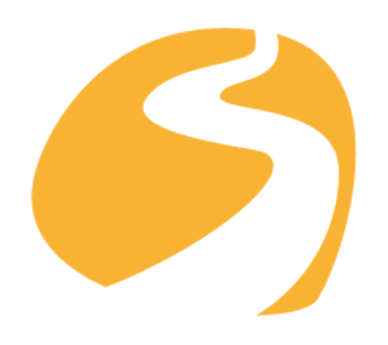 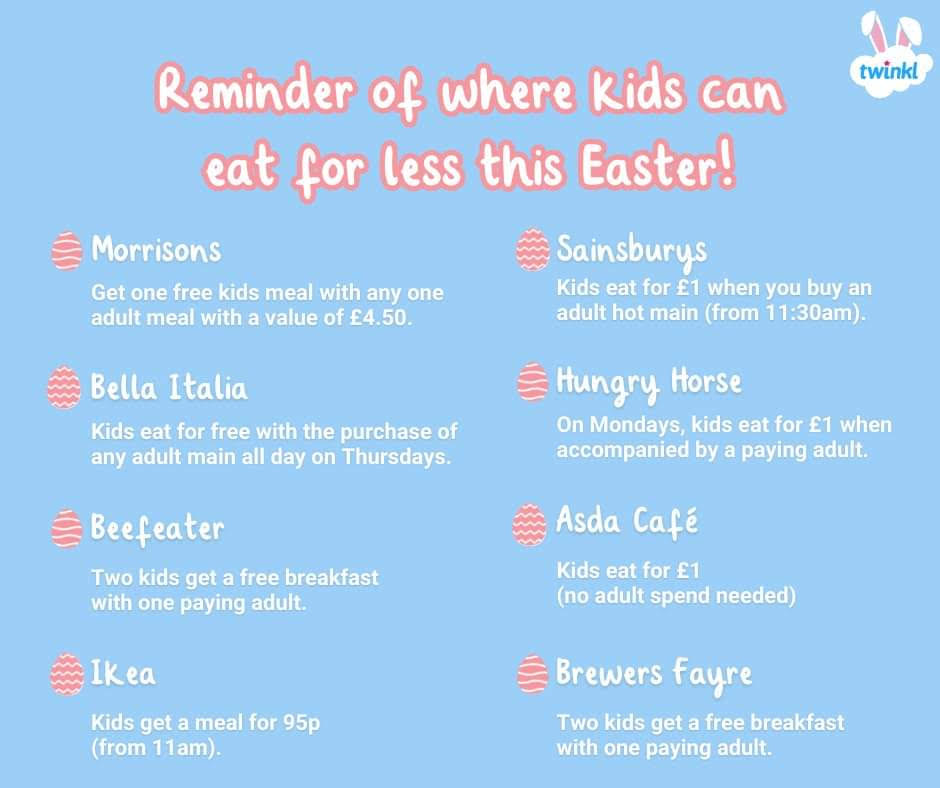 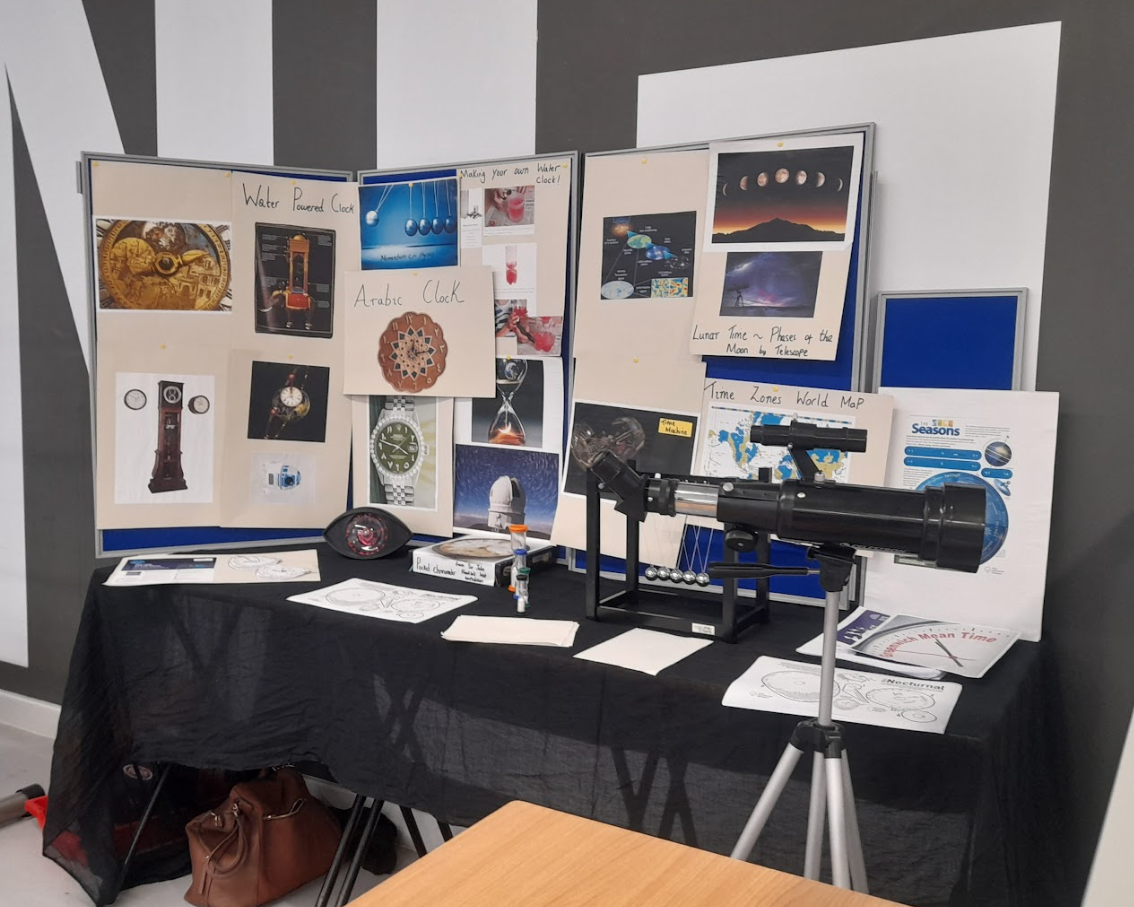 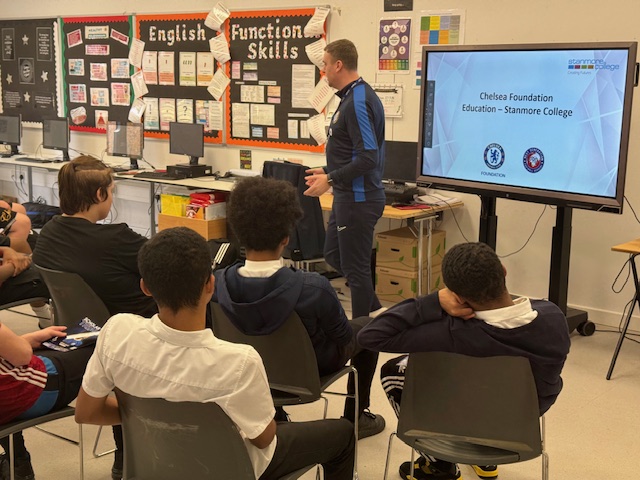 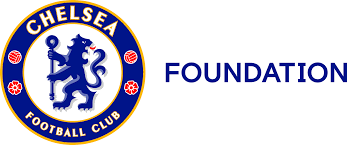 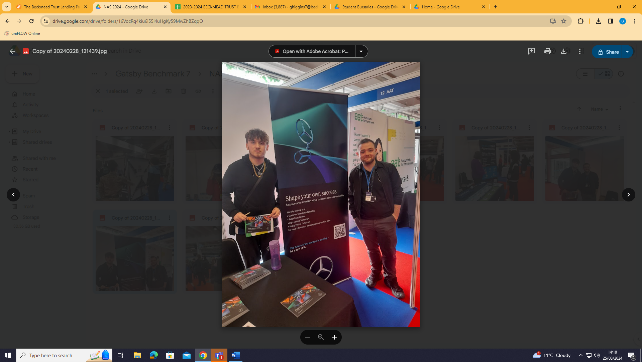 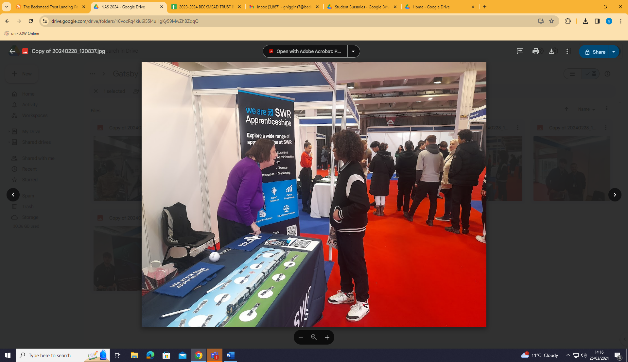 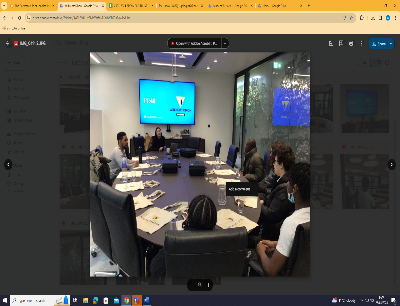 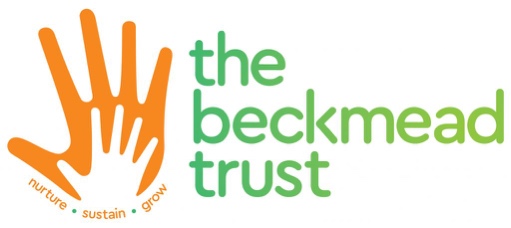 S S S S S Tel: Tennison Road  020-8289-4701Tel: Alverston Gardens 020-8768-5501Tel: Tennison Road  020-8289-4701Tel: Alverston Gardens 020-8768-5501Tel: Tennison Road  020-8289-4701Tel: Alverston Gardens 020-8768-5501                                     January – March 2024                                     January – March 2024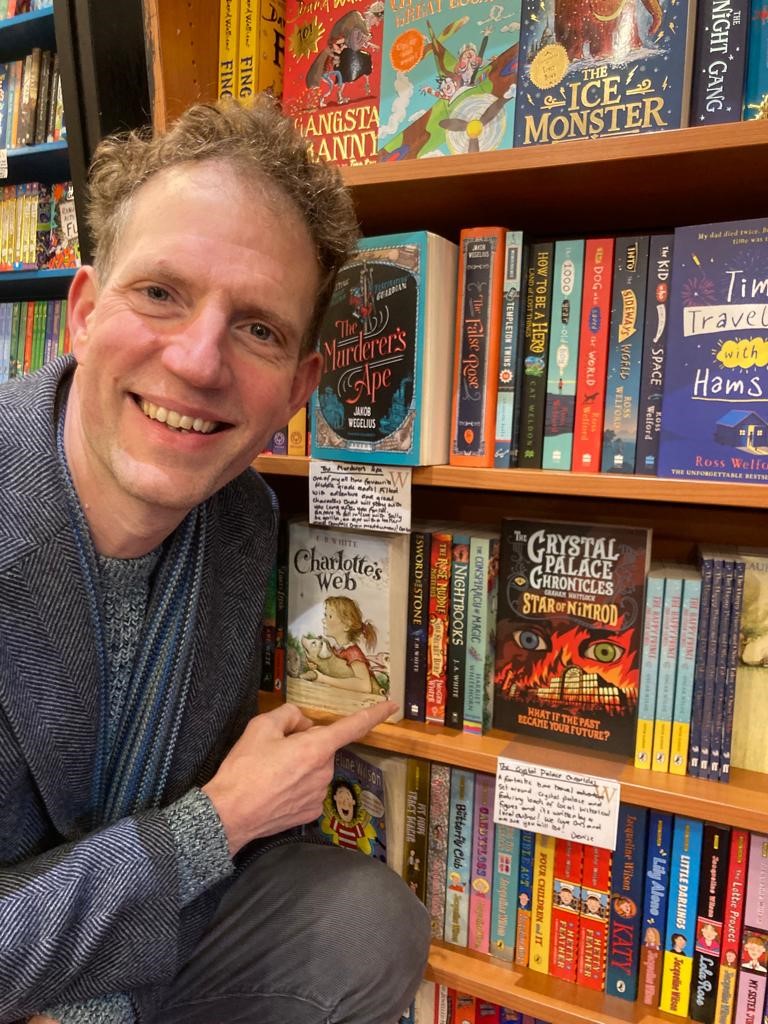 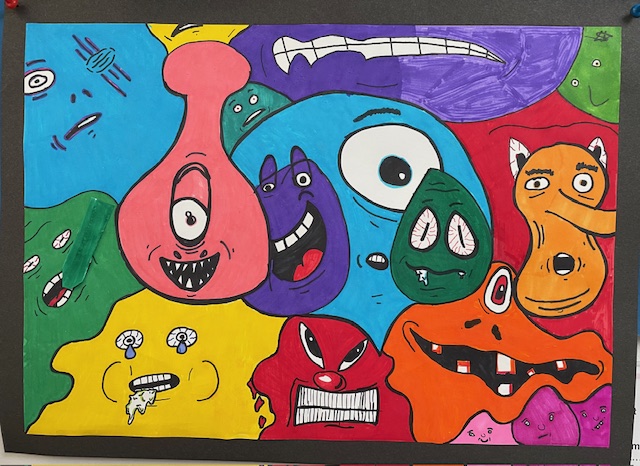 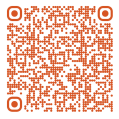 